Звіт завідувачаРябухи Людмили Григорівни перед колективом та громадскістю 23.06.2016р.Комунального закладу освіти«Дошкільний навчальний заклад (ясла-садок)№ 244»Дніпропетровської міської радипро проведену роботу з розвитку навчально-виховноїдіяльності та укріплення матеріально-технічної бази ДНЗу 2015-2016 навчальному роціДаний звіт оформлений відповідно до статті Закону України «Про       дошкільну освіту» від 11 липня 2001р. № 2628-ІІІ (із змінами), Положення про дошкільний навчальний заклад, затвердженого постановою Кабінету Міністрів України від 12 березня 2003р. № 305 (із змінами), наказу Міністерства освіти і науки України «Про запровадження звітування керівників дошкільних, загальноосвітніх та професійно-технічних навчальних закладів» від 28 січня 2005р. № 55, Примірного положення про порядок звітування керівників дошкільних, загальноосвітніх та професійно-технічних навчальних закладів перед педагогічним колективом та громадськістю, затвердженого наказом Міністерства освіти і науки України від 23 березня 2005 р. № 178.Основна мета звітування: Забезпечити прозорість, відкритість і демократичність управління навчальним закладом.Порядок денний:1.Вибори секретаря зборів.2.Вибір лічильної комісії.3.Звіт завідувача.4.Обговорення звіту (виступи батьків, членів колективу та громадськості).5.Таємне голосування.ДНЗ № 244 протягом  навчального року функціонував у відповідності зі Статутом.СКЛАД ПЕДАГОГІЧНОГО КОЛЕКТИВУ:Аналіз професійного рівня:звання «вихователь-методист», «старший вихователь» - 9 педагогів;з кваліфікаційною категорією «спеціаліст вищої категорії» - 2 педагога;з кваліфікаційною категорією «спеціаліст І категорії» - 2 педагога;з кваліфікаційною категорією «спеціаліст ІІ категорії» - 1 педагога;з  кваліфікаційною категорією «спеціаліст» з 8 тарифікаційним розрядом -  1 педагог.Атестація педагогічних працівників закладів освіти проводиться відповідно до Закону України «Про освіту» (ст. 23), Типового положення про атестацію педагогічних працівників України, затвердженого наказом Міністерства освіти і науки України № 930 від 06 жовтня 2010 року, зареєстрованому в Міністерстві юстиції 14 грудня 2010 року. У 2015/2016 навчальному році курси підвищення кваліфікації педагогічних працівників,  відповідно до плану, що становить 100%,  пройшли  педагоги: вихователь  - методист Койнаш О.Л., музичний керівник Паладійчук Н.С., у жовтні 2016 року за планом підвищать два музичних керівника та виховтель.   За звітний період було атестовано 4 педагога: Крамарець І.В. – вихователь підтвердила звання «вихователь – методист», Фогель Н.Г. – вихователю  присвоєно звання «вихователь – методист». Педагоги дошкільного закладу систематично працюють над вдосконаленням своєї фахової майстерності, відвідують постійно діючі семінари, методичні об’єднання.1.2. Аналіз освітнього процесу.Завдання, що вирішувались у 2015/2016 н.р.Дошкільний навчальний заклад діє згідно з Конституцією України, Конвенцію «Про права дитини», Законом України «Про освіту», «Про дошкільну освіту», «Про охорону дитинства», «Про пожежну безпеку», «Про охорону праці», «Про забезпечення санітарно-епідеміологічних норм», концепцією про дошкільне виховання, Статутом ДНЗ, «Колективною угодою між адміністрацією, профспілковим комітетом та трудовим колективом», Правилами внутрішнього розпорядку, Посадовими інструкціями, Інструктивно-методичним листом «Про організацію фізкультурно-оздоровчої роботи в дошкільному навчальному закладі».ДНЗ  працював за Базовим компонентом дошкільної освіти та Програмою виховання і навчання дітей від двох до семи років «Дитина в дошкільні роки», використовує авторську програму М. Ефименка «Казкова фізкультура», програму  «Впевнений старт». У зв’язку з розвитком нового змісту дошкільної освіти, педагогічний колектив закладу свою діяльність направляв на реалізацію основних завдань:1.Розпочати роботу над 	обласною науково – методичною проблемою «Освітні стратегії соціалізації особистості в громадянському суспільстві»2. Продовжувати реалізовувати завдання з виховання в дітей любові до України, формування рис громадянина української держави, розвиненої духовності, моральності, екологічної культури. 3. Активізувати спільну роботу ДНЗ та сім’ї щодо зміцнення фізичного та психічного здоров'я дітей, попередження дитячого травматизму, забезпечення соціальної охорони в тому числі правового захисту. 4. Удосконалювати роботу щодо формування мовленнєвої компетентності дитини шляхом застосування комплексу методів та прийомів в різних видах діяльності.Цікаво й змістовно були проведені педагогічні ради:  «Система роботи з дітьми дошкільного віку щодо формування у них основ патріотичного виховання». Патріотизм як основа сучасного виховання дітей включає в себе формування національної свідомості та самосвідомості, тобто виховання любові до рідної землі, до свого народу, готовності до праці в ім'я України, освоєння національних цінностей (мови, території, культури), відчуття своєї причетності до розбудови національної державності, формування почуття гідності й гордості за свою Батьківщину. Саме плекання національної свідомості й самосвідомості, прищеплення моральних ідеалів та ціннісних орієнтирів починається з раннього дитинства, з перших років життя дитини. Ми продовжуємо створювати  відповідно матеріальну та навчальні бази (добір та розробка ігор, конспектів занять, наочності, обладнання тощо.Ефективною формою методичної роботи стало проведення колективних переглядів занять та режимних моментів.Протягом 2015/2016 н.р. на належному методичному рівні були проведені такі заняття:  інтегроване заняття «Моя Україна» (патриотичне виховання , соціалізація, мовленнєва компетенція  - вихователь Михальська В.Г.листопад 2015р.;LEGO – заняття «Тваринний світ» - дослідницька діяльність – розвиток мовлення дітей середнього віку (вихователь Мохова С.В. грудень 2015р.);інтегроване LEGO – заняття для дітей середнього віку «Подорож до веселки здоров”я»  (вихователь Дмітрієва А. Г., квітень 2016р.).  LEGO – заняття «Снігова королева» - для дітей старшого  віку ( вихователь Корольова С.М., лютий 2016р.)LEGO – заняття «Міст дружби» - для дітей старшого  віку ( вихователь Чайка А.М., лютий 2016р.)LEGO – заняття «Казка Ріпка на новий лад» - для дітей середнього віку ( вихователь Фогель Н.Г., лютий 2016р.)інтегроване заняття «Ми дружимо з книжкою» - заняття для дітей старшого віку (соціалізація, мовленнєва компетенція  - виховательКосмакова Д.С., грудень 2015р.;інтегроване заняття «Подорож до казковаго лісу» - для дітей раннього віку ( соціалізація, мовленнєва компетенція  - вихователь Цигульська Л.Ю.,) листопад 2015р.;LEGO – заняття «Ознаки весни» - для дітей старшого  віку ( вихователь Литвин В.В., лютий 2016р.)Ефективною була робота методичної служби щодо реалізації практичного етапу моделі роботи з дітьми, педагогами та батьками  з питань упровадження ЛЕГО – технологій  в рамках реалізації міжнародного освітнього проекту «Сприяння освіті», що передбачав: організації роботи щодо упровадження моделей з ЛЕГО-конструювання через взаємодію з дітьми, педагогами та батьками;здійснення механізму контролю за системою роботи з упровадження ЛЕГО-технологій;проведення критичної рефлексії труднощів у роботі з упровадження ЛЕГО-технологій та здійснення на цій основі механізму корекції щодо створених моделей роботи з дітьми, педагогами та батьками.Упродовж навчального року ДНЗ на високому методичному рівні було проведено ряд методичних заходів як на рівні ДНЗ, так і на рівні району (Див. таблицю №1).Таблиця 1Упродовж навчального року здійснювався постійний тісний взаємозв’язок з питань упровадження ЛЕГО - технологій з координатором проекту «Сприяння освіті» Ромою О.Ю., забезпечувалося своєчасне подання всіх необхідних документів в ході реалізації проекту: творчі звіти, презентації з різних аспектів роботи. Щомісячно творча група ДНЗ надсилала інформацію до м.Києва про ЛЕГО – цікавинки, що проводились в ДНЗ, які потім друкувалися в ЛЕГО – віснику.З метою підвищення теоретичного рівня та фахової підготовки вихователів були придбані новинки методичної літератури, наочні матеріали, розвивальні та дидактичні ігри, підписані періодичні видання: «Дошкільне виховання», «Джміль», «Палітра педагога», «Дошкільний навчальний заклад», «Скарбничка вихователя», «Вихователь-методист дошкільного закладу», «Медична сестра дошкільного закладу», «Психолог дошкілля». Протягом року покращилась науково-методична база методичного кабінету. Кабінет поповнився  конспектами з розвитку мовлення, з валеології, тощо. Зібрані та систематизовані нормативно-правові документи щодо діяльності ДНЗ.В усіх виховних групах зібраний та систематизований  матеріал з питань формування здорового способу життя дітей та їх батьків . У дитячих приймальнях облаштовані куточки для батьків, де розміщений інформаційний матеріал.В минулому 2015/2016н.р. освітній процес носив науково-методичний та пошуковий характер. Відповідно до нормативних вимог велась вся ділова документація вихователів, музичного керівника, вихователя-методиста, завідувача.Узагальнені результати діагностування рівня знань дітейДіагностування рівня знань дітей у 2015/2016 н.р. проводилось відповідно Базового компонента дошкільної освіти та Програми виховання і навчання дітей від двох до семи років «Дитина».Узагальнені результати  розвитку вихованців ДНЗ   (співвідношення % у порівнянні з 2014/2015 н.р.)Узагальнені результати компетентності дітей раннього віку відповідно до освітніх ліній Базового компонента дошкільної освіти (3-й рік життя)  (у порівнянні з 2014/2015 навчальним роком)	Аналіз діагностування засвідчує, що їх загальні позитивні показники в 2015/2016 навчальному році у порівнянні з 2014/2015 навчальному році покращилися, а негативні – знизилися. Простежується позитивна динаміка за всіма лініями розвитку, що свідчить про ефективність навчально-виховної роботи з дітьми протягом року.	Зробивши аналіз рівня компетентностей дітей раннього віку (3-й рік життя) можна зробити висновок, що робота вихователів проводилась на достатньому рівні.	Але, поряд з цим слід більш доцільно використовувати компоненти розвивального предметно-ігрового середовища в групі, що дасть змогу забезпечити можливість розвитку у грі пізнавальних, соціальних, естетичних потреб дітей. Слабким залишається розвиток дрібної моторики рук, тому показники з образотворчої діяльності на середньому рівні: з метою підвищення сенсорного розвитку дітей слід поповнити сучасним обладнанням групові сенсорні зони.	Активізувати роботу з мовленнєвого розвитку, особливо роботу в групах та індивідуально.Узагальненні результатикомпетентності дітей молодшого віку відповідно до освітніх ліній Базового компонента дошкільної освіти (4-й рік життя)(у порівнянні з 2014/2015 навчальним роком)	Аналіз розвитку рівнів компетентності дітей молодшого дошкільного віку (4-го року життя) показав такі результати: робота вихователів з усіх сфер життєдіяльності була на достатньому рівні. Групи молодшого віку поповнилися новими дітьми, які не відвідували дошкільні навчальні заклади, вихователі створили належні умови для розвитку рівнів компетентності у дітей.	Але необхідно особливу увагу звернути на розвиток мовленнєвої компетентності, розвивати її більш активно; працювати над формуванням навичок організованої суспільної поведінки, оскільки провідним видом діяльності дітей є гра, вихователям необхідно удосконалювати методи керівництва ігровою діяльністю, поновлювати предметно-ігрове середовище.	Освітня лінія «Дитина у природньому довкіллі» - слід спрямувати роботу та розвиток у дітей вміння бережно відноситься до навколишнього середовища, використовувати практично-дослідницьку діяльність. Заохочувати дітей до участі у руховій діяльності, активно залучати до фізкультурно-оздоровчих заходів, розвивати вміння грати в колективі, виховувати основи здорового способу життя.                                                Узагальненні результатикомпетентності дітей середнього дошкільного віку відповідно до освітніх ліній Базового компонента дошкільної освіти (5-й рік життя)(у порівнянні з 2014/2015 навчальним роком)Аналіз результатів обстеження дітей середнього дошкільного віку (5-го року життя) за даними компетентностей показав такі результати: показники до 2015/2016 н. р. відрізняються незначним відсотком. Це пояснюється тим, що збільшилась кількість дітей 5-го р. н., діти нові, які раніше не відвідували Д/З. Робота вихователів з даних розділів проводиться на достатньому рівні, але потребує подальшого вдосконалення робота з мовленнєвого спілкування дітей. Мовленнєву компетентність дітей слід розвивати більш активно, працювати над формуванням навичок організованої суспільної діалогічної мови, частіше спонукати дітей до діалогу, полілогу.Більше уваги звертати на розвиток математичної компетентності під час прогулянок, умінню орієнтуватися у просторі та часі.Серед найнижчих показників – рівень розвитку компетентній щодо освіти лінії «Дитина в світі культури». Отже, педагогам слід спрямувати зусилля на розвиток таких складових як предметно-практична діяльність, образотворча діяльність.Особливу увагу приділяти зміцненню фізичного, психічного та соціального здоров’я дітей, активно залучати до фізкультурно-оздоровчих видів діяльності.Безпека життєдіяльності учасників навчально-виховного процесуВідповідно до Закону України «Про охорону праці», «Положення про організацію роботи з охорони праці в закладах освіти» адміністрація спільно з профспілковим комітетом працюють над впровадженням державної політики в галузі охорони праці. Весь навчально-виховний процес здійснюється відповідно до Інструкції з охорони життя і здоров’я дітей дошкільного віку. Контроль за необхідними і безпечними умовами праці – триступеневий, за участю завідувача, відповідальних осіб, комісії з охорони праці і батьківського комітету. Таким чином, контроль з охорони праці та безпеки діяльності в ДНЗ в 2015/2016 н.р. мав комплексний характер і вчасно реалізовувся адміністрацією.У закладі в наявності вся нормативна база з питань охорони праці та пожежної безпеки. Необхідна ділова документація ведеться відповідно до вимог «Положення про навчання та інструктаж з охорони праці», все обладнання справне, знаходиться в задовільному стані.Фізкультурно-оздоровча роботаДошкільний заклад у 2015/2016 навчальному році особливу увагу приділяв зміцненню фізичного здоров’я дітей. Ефективність оздоровчих заходів визначалась тим, що поєднувалось тривала комплексна та інтенсивна оздоровчо-профілактична робота з корекційно-педагогічними заходами в умовах звичайного життя дошкільників.Робота з обдарованними дітьмиВпродовж 2014/2015 н.р. в ДНЗ проводилась систематична та цілеспрямована робота педагогічного колективу зі здібними та обдарованими дітьми. Система відповідної роботи складалася з 3-х етапів: І-етап: «Пошукова робота», що включав:- спостереження за вихованцями;- психолого-педагогічну діагностику здібностей кожної дитини;- прогнозування домінантного розвитку певних здібностей дитини;- створення банку даних про нахили та здібності дітей ДНЗ за напрямками:інтелектуальна обдарованість;літературна обдарованість;образотворча обдарованість;музична обдарованість;спортивна обдарованість.ІІ-етап: «Вирощування талантів», що включав:створення належного предметно-ігрового, розвивального середовища в групах з метою особистісного зростання кожної дитини з урахуванням її нахилів та здібностей;організація групових, під групових та індивідуальних спеціальних занять з дітьми;створення широкої мережі гурткової роботи, спрямованої на задоволення потреб та інтересів дітей до певного виду діяльності. Особистісному зростанню та розвитку індивідуальних здібностей та інтересів дітей сприяла упродовж року робота гуртків з англійської мови, з хореографії залучення батьків до цілеспрямованого розвитку певних здібностей дитини.ІІІ-етап: «Підтримка талантів», що включав:організацію участі дітей у виставках («Осінь у рідному краї», «Зимова казка!» тощо), у сезонних розвагах та свят;моральне стимулювання дітей за участь у різних масових закладів (вручення дипломів, грамот);Однак, важливим недоліком в роботі з обдарованими дітьми є те, що не налагоджено чіткий організаційно-методичний та психологічний супровід щодо виявлення та розвитку творчих здібностей та обдарувань у дітей, відсутня технологія  роботи  з даного питання, не систематизований інструментарій по виявленню обдарувань у дітей.Медичне обслуговуванняВ дошкільному закладі діти забезпечені постійним медичним обслуговуванням. Медичне обслуговування вихованців здійснюється медичною сестрою старшою Кравець Л.С., дієтичною сестрою Самойловою,та лікарем-педіатром МДП № 5 Подорець Т.М. Облік захворюваності в навчальному закладі проводиться на підставі довідок лікаря про захворювання дитини. В Журналах соматичних захворювань, інфекційних захворювань, медичних картках дітей ведуться  записи з огляду на час відсутності дитини в ДНЗ. Аналіз захворюваності проводиться щоквартально, підсумок підводиться за рік та узагальнюється наказами завідувача по закладу. Складені діаграми, які дозволяють наглядно побачити ріст або зменшення захворюваності по роках (за останні 3 роки). 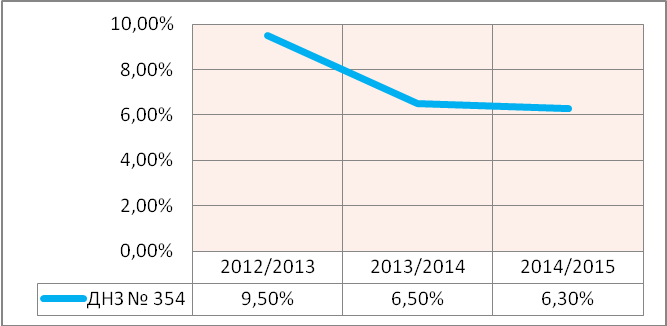 У 2015/2016 навчальному році проводився аналіз відвідування дітьми дошкільного навчального закладу, який залишився практично на рівні 2014/2015 навчального року – 88%. Результати аналізу захворюваності та ведення профілактичної роботи заслуховуються на виробничих нарадах, засіданнях ради ДНЗ, батьківських зборах та під час звіту завідувача.Організація харчуванняОрганізація харчування в ДНЗ проводиться відповідно до Законів України «Про освіту», «Про дошкільну освіту», «Про охорону дитинства», постанов Кабінету Міністрів України від 22.11.2004 № 1591 «Про затвердження норм харчування у навчальних та оздоровчих закладах», від 26.08.2002 № 1243 «Про невідкладні питання діяльності дошкільних та інтернатних навчальних закладів»; від 22.06.2005 № 507 «Про внесення змін до пункту 1 постанови КМУ від 26.08.2002 № 1243», наказів Міністерства освіти і науки України від 21.11.2002 № 667 «Про затвердження Порядку встановлення плати для батьків за перебування дітей у державних і комунальних дошкільних та інтернатних навчальних закладах», від 25.07.2005 № 431 «Про внесення змін до Порядку встановлення плати для батьків за перебування дітей у державних і комунальних дошкільних та інтернатних навчальних закладах», інструктивного листа  Міністерства освіти і науки України від 21.06.2007 № 1/9-394 «Про здійснення контролю за організацією харчування дітей у дошкільних навчальних закладах», спільних наказів Міністерства охорони здоров’я України та Міністерства освіти і науки України від 01.06.2005 № 242/329 «Про затвердження Порядку організації харчування дітей у навчальних та оздоровчих закладах» Для правильної організації раціонального харчування дітей на основі перспективного меню та з урахуванням наявності продуктів складалось щоденне меню.  Проводився аналіз виконання норм харчування 1 раз на 10 днів. Регулярно проводилось зняття проб готової їжі, відбирались добові проби . Здійснювався суворий контроль за умовами зберігання, дотриманням строків реалізації продуктів харчування та технологією приготування їжі, проводився громадський контроль. Комірник забезпечував оптимальний та різноманітний набір продуктів харчування у ДНЗ. Приймались продукти харчування від постачальників відповідно до вимог згідно цін, які вказані в специфікації ЦБ РУО. Своєчасно замовлялись продукти харчування, виходячи з наявності їх залишків у коморі.З батьками вихованців проводилась постійна, планомірна, різноманітна робота з метою  збереження здоров'я дітей та запобігання виникнення захворювань органів травлення, організації якісного та повноцінного харчування  вихованців  були організовані консультації для батьків дане питання розглядалось на батьківських зборах; в групах оформлені інформаційні матеріали щодо організації харчування дітей, батьки були ознайомлені зі змінами в законодавстві щодо оплати за харчування дітей.Інформування щодо організації харчування дітей в ДНЗ батьків вихованців, громадськості  здійснюється на сайті ДНЗ в розділах:  «Організація харчування дітей»,  «Накази ДНЗ»,  «Звіт керівника ДНЗ». Дана інформація достовірна,  оновлюється відповідно до вимог.Соціальний захист дітейВ ДНЗ проводиться планомірна постійна робота щодо соціального захисту дітей відповідно до  нормативних документів: Законів України «Про освіту», «Про загальну середню освіту», «Про охорону дитинства», «Про забезпечення організаційно-правових умов соціального захисту дітей-сиріт та дітей, позбавлених батьківського піклування», «Про внесення змін до Закону України «Про основи соціального захисту бездомних громадян і безпритульних дітей», наказів Міністерства освіти і науки України  від 01.02.2010 № 59 «Про вжиття заходів щодо запобігання насильству над дітьми», від 29.10.2010 № 1023 «Щодо  профілактики   злочинності і  правопорушень  серед  дітей, захисту їх прав на освіту», від 30.12.2010 № 1312 «Про затвердження плану заходів щодо реалізації Національної кампанії «Стоп насильство»,  від 30.12.2010 № 1313 «Про виконання розпорядження Кабінету Міністрів України від  22.11.2010  № 2140» та інших.Дана робота проводиться з метою забезпечення реалізації державної політики щодо охорони прав дитинства та соціального захисту дітей пільгових категорій та створення належних умов для їх соціально-психологічної адаптації та всебічного, гармонійного розвитку. В дошкільному закладі сформована та систематизована нормативно-правова база.В ДНЗ ведуться соціальні паспорти дітей пільгових категорій по групам, по закладу, у яких надано повну характеристику соціального складу вихованців. Статус дітей пільгових категорій підтверджується відповідними   документами, які є підставою для надання їм пільг, передбачених законодавством України. Сформовано базу даних цих дітей: зазначено повні анкетні дані дитини, дані про батьків чи осіб, які їх замінюють, зібрані пакети документів, які підтверджують статус дитини.В дошкільному закладі виховується  27 дітей пільгових категорій, а саме:Педагогами було проведено облік дітей, які не відвідують дошкільні заклади, в т.ч. старших дошкільників, у закріпленому за дошкільним закладом мікрорайоні. Вихователі відвідували родини цих дітей, з'ясували причини з яких дитини перебуває вдома, питання про те, ким і яким чином здійснюється підготовка дитини до навчання в школі, чи є у дитини можливість спілкуватися з однолітками.Педагогами складений банк даних дітей, які не відвідують ДНЗ.  Діти 5-річного віку мікрорайону 100% охоплені різними формами дошкільної освіти.У закладі створені умови для забезпечення відповідності змісту освіти дітей старшого дошкільного віку згідно вимог Базового компонента дошкільної освіти (нова редакція) та  Базової програми «Дитина в дошкільніроки», парціальна програма «Впевнений старт». Основна мета – створення рівних стартових умов для дітей п’ятирічного віку для навчання в школі.За рейтинговими показниками ДНЗ у 2011,2013,2014,2015,2016  –«Найкращий дошкільний заклад Ленінського району».Інформаційні та комунікаційні технології в системі роботи ДНЗВ дошкільному закладі активно використовувалось ІКТ в адміністративній діяльності та  виховному процесі. Проведені консультації для педагогів:«Підвищення комп'ютерної грамотності педагогічних працівників» -жовтень 2015р.;«Узагальнення та оформлення матеріалів для надання на педагогічний ярмарок. Електрона версія» - грудень 2015р.;«Творчість дітей дошкільного віку» - квітень 2016р.    Постійно протягом 2015/2016н.р. активно використовувались в адміністративній діяльності та в виховному процесі ресурси мережі інтернет.Але ще не всі педагоги на достатньому рівні володіють ІКТ, недостатня кількість комп'ютерної техніки в ДНЗ,а та що є в наявності застарілого зразка. Комп'ютерні технології недостатньо використовуються для всебічного розвитку дитини.                      Соціально-економічний розвиток ДНЗУ дошкільному закладі створено умови для безпечного проведення освітньо-виховного процесу, для роботи всіх категорій працівників. Фінансово-матеріальне забезпечення ДНЗ відбувалось за рахунок бюджетних коштів та позабюджетних благодійних внесків фізичних осіб - батьків. Було покращено матеріально-технічну базу.  Стан приміщень ДНЗ відповідає санітарним нормам, має задовільну оцінку. Ігрові майданчики та територія що прилягає до них утримується в чистоті відповідно до санітарних норм. Гігієнічний режим прибирання постійно і систематично контролюється медичною сестрою старшою, помічником завідувача з АГЧ. Робочі місця відповідають санітарно-гігієнічним нормам, вимогам безпеки і охорони праці. Всі категорії обслуговуючого персоналу забезпечені спецодягом. ДНЗ забезпечено необхідним обладнанням: меблями, м'яким інвентарем.Пріоритетними напрямами у сфері матеріально-технічного забезпечення  є оснащення освітньої діяльності  сучасним устаткуванням ДНЗЗдобутки  дошкільного навчального заклада в освітніх заходах  2015-2016н.р. У 2010, 2013,2014, 2015,2016 р. визнаний Кращим закладом освіти серед навчальних закладів Ленінського району.За підсумками рейтингу роботи ПКДНЗ та СЗШ визнаний переможцем і нагороджений кубком «Профспілковий авангард» 2013, 2014,2016р;2015 році – грамота лауреату конкурсу інноваційних розробок і досягнень установ і закладів освіти області у рамках виставки – презентації «Педагогічні здобутки освітян Дніпропетровщини – 2015» науково – методичного центру управління освіти та науки . 2013 р.- грамотою управління освіти та науки Дніпропетровської міської ради за ІІІ місце у міському турі Обласного огляду-конкурсі « Веселі старти з елементами футболу» - 2015 - грамотою управління освіти та науки Дніпропетровської міської ради за ІІ місце у міському турі Обласного огляду-конкурсі « Веселі старти з елементами футболу».2016 - грамотою управління освіти та науки Дніпропетровської міської ради за І місце у міському турі Обласного огляду-конкурсі « Веселі старти з елементами футболу».- 2014 р.переможці районного огляду-конкурсі  «Кращій Інтернет – сайт ДНЗ» (І місце)- 2016 р.  переможці районного огляду-конкурсі  «Кращій Інтернет – сайт ДНЗ»( ІІІ місце);- 2016 р. грамота Науково – методичного центру управління освіти та науки ДМР Кравцовій М.Є. –керівнику методичного об’єднання музичних керівників дошкільних навчальних закладів Новокодацького району ;- 2016 р. Малютіну В.В. дипломом Профспілкового комітету РВО за І місце  у районому огляді на кращу первинну профспілкову організацію;У 2016 році нагороджений Дипломом керівником проекту «Сприяння освітив Україні» за «Активність, креативність, ініциативність.»У 2016 році ногороджений  дипломом Всеукраїнського фестивалю Робототехники за перемогу в номінації «Масштаб вражає» Дитячого архітектурного конкурсу «Світ розваг, пізнання та відкритів»З 2014 по 2016  приймаємо участь на Інтер – портале рейтингу освітніх закладів України .За рейтингом інтернет порталу освітніх закладів України  ДНЗ визнано переможцем «Наш ДНЗ найкращий» у 2014 р зв’язку з високим рейтинговим місцем у 5-ти номінаціях, переможцем « Кращий сайт ДНЗ» у 2016 р.У 2015 учасник Міжнародного форуму «Науковці та освітяни України в ім’я утвердження миру, стабільності та розвитку суспільства». На форумі ДНЗ був нагороджений  медаллю  «За вагомий внесок у розвиток освіти і науки» та  виданий сертифікат. У 2016 учасник Міжнародного форуму «Науковці та освітяни України в ім’я утвердження миру, стабільності та розвитку суспільства». На форумі ДНЗ був нагороджений  медаллю  «За заслуги в галузі науки та освіти»  та грамотою «за високі професійні здобутки у вихованні та навчанні молодого покоління.У 2015 були узагальнені: спільний досвід по роботі з лего конструктором ДНЗ № 244, 238 та досвід ДНЗ «Лего – праця з надхненням гра з задоволенням».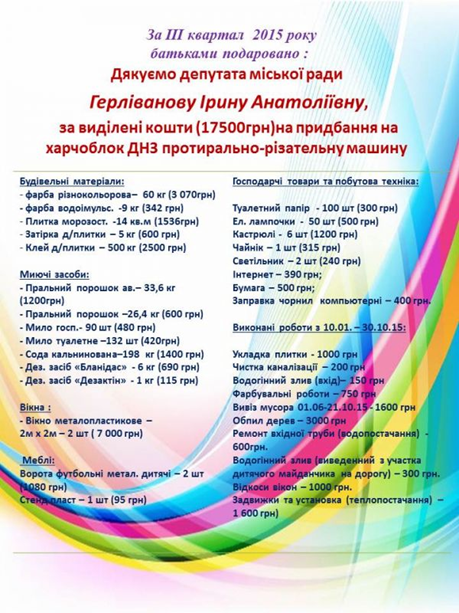 Шановні батьки! Впродовж навчального року ми отримали багато добрих відгуків , побажань на нашу адресу, побачили, що наші батьки люди не байдужі. Велика вдячність від всього колективу «Незабудки» за підтримку та допомогу нашому дошкільному закладу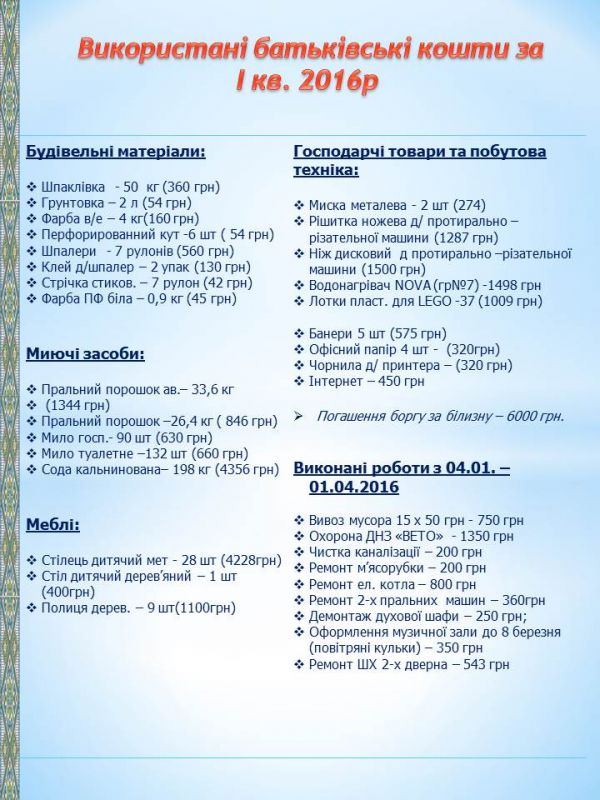 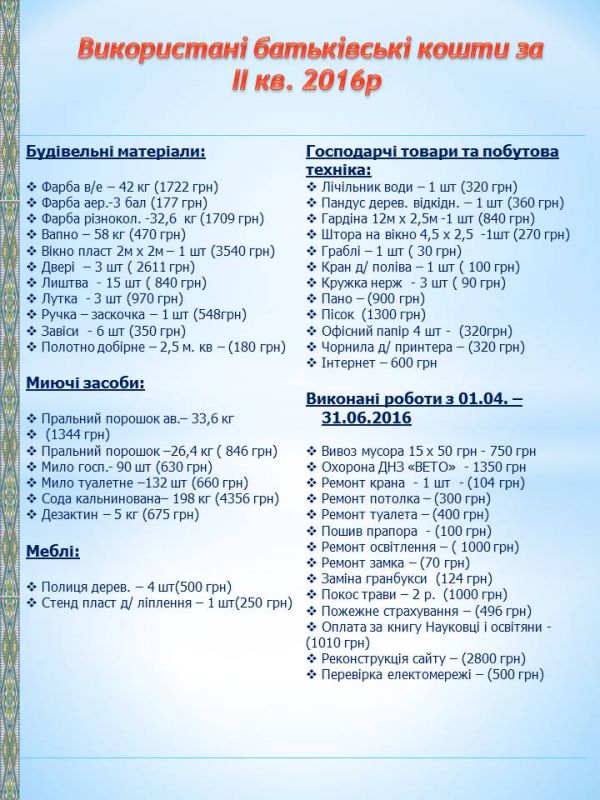 .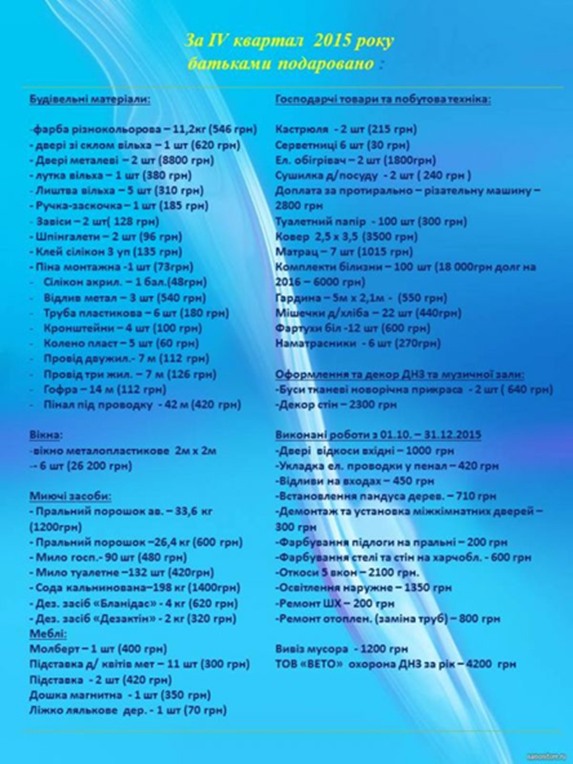 №ВідомостіПоказники1Мова навчання: 1російськомовні групи112Кількість груп усього:з них:112раннього віку22дошкільного віку93Режим роботи груп:310,5 годин1312 годин34Кількість вихованців:з них:2594раннього віку594дошкільного віку2005 Кількість працівників усього:555 педагогічний персонал295 обслуговуючий персонал266Загальна площа будівлі 3356 кв.м.6Площа земельної ділянки1,3 га6Наявність кабінету психолога16Наявність методичного кабінету16Наявність медичного кабінету1Категорія педпрацівниківВсього педпра-цівниківОсвітаОсвітаКатегорія педпрацівниківВсього педпра-цівниківсередньо-спеціальнаввищаЗавідувач11Вихователь-методист11Вихователі22166Музичні керівники33Інструктор з фізкультури11Практичний психолог11Керівник гуртка11Всього 301911Педагогічна рада №1: «Про завдання педагогічного колективу на 2015/2016 н.р.» (установча).Серпень 2015р.Педагогічна рада №2 Формування якісного рівня виховання дошкільників» (за обласною проблемою), (педрада-консиліум)листопад 2015р.Педагогічна рада №3«Використання інтерактивних технологій розвитку мовлення дітей дошкільного віку» (педрада-круглий стіл)лютий  2016р.Педагогічна рада №4  «Здоров'я дітей – турбота спільна». Збереження здоров’я – найважливіша складова захисту дітейтравень 2016р.Назва заходуМетаУчасникиМайстер-клас «ЛЕГО – технології в освітньому процесі дошкільних навчальних закладів»Вересень 2015р.Ознайомлення з досвідом роботи ДНЗ з питань упровадження ЛЕГО-технологій   Студенти ІІІ – курсу майбутні практичні психологи  університету ім. А. Нобеля Майстер-клас «Від проекту - до будівництва»Жовтень 2015р.  Підвищення компетентності студентівщодо упровадження ЛЕГО-технологійСтуденти І – курсу майбутні соціальні університету ім. А. НобеляСпільний тренінг шість цеглинок «Подорож в ЛЕГО-країну»Підвищення компетентності педагогів щодо упровадження ЛЕГО-технологій; ознайомлення з досвідом роботи групВихователі ДНЗ № 244, 155Педагогічна рада «Дивовижний світ цеглинок ЛЕГО: досвід, проблеми, перспективи»Підвищення компетентності педагогів щодо упровадження ЛЕГО-технологійПедагоги ДНЗСемінар-практикум «Інтеграція ЛЕГО-конструктора в різні види діяльності дітей»Підвищення компетентності педагогів щодо упровадження ЛЕГО-технологійПедагоги ДНЗМовленнєвий ЛЕГО-тренінг «Розповіді за ЛЕГО-сюжетами складаємо - мовлення розвиваємо»Підвищення компетентності педагогів щодо упровадження ЛЕГО-технологійПедагоги ДНЗ Тематичні ЛЕГО-виставки:-«Україна - моя Батьківщина»;-«Дніпро – рідне місто»;- «Новорічна феєрія».Розширення уявлень про можливості використання ЛЕГО-конструктора, залучення батьків до співпраціДіти старших груп, батьки, педагоги ДНЗБатьківські збори з елементами тренінгу «Сучасна іграшка: якою вона має бути?»Підвищення компетентності батьків щодо визначення цінності сучасної дитячої іграшки; розкриття преваги ЛЕГО-конструктора з-поміж розмаїття сучасних іграшокДіти старшої групи № 5,8 та їх батькиАнкетування різних груп респондентівМоніторинг ефективності впровадження програми «ЛЕГО-констуювання» щодо реалізації освітнього проекту «Сприяння освіті»Завідувач, вихователь-методист, практичний психолог, вихователі, батьки дітей груп № 4, 8, 10,11,7,9,6Презентація роботи інструктора з фізичного виховання  повикористаню ЛЕГО – конструктора в роботі з дітьми.   Березень 2016р.Розширення уявлень про можливості використання ЛЕГО-конструктора, залучення інструкторів з фізкультуриІнструктори з фізичного виховання області – слухачі ДОІППОДружній візит наш дитячий садок відвідали: директор благодійного фонду LEGO Foundation Майкл Ренвіллард (Данія) та координатор благодійного фонду LEGO Foundation в Україні Оксана Рома.Лютий 2016р.Знайомство з досвідом роботи ДНЗ Управління освіти і науки, відділ освіти Ленінської районної у місті ради, педагоги ДНЗ.Спільний захид з НВК «Планета щастя» урок з першокласниками «Зайомство з ЛЕГО»Листопад 2016р.Розширення уявлень про можливості використання ЛЕГО-конструктораВчителя та діти НВК «Планета щастя».Ми переможці Всеукраїнського конкурсу РОБОТІКА – 2016. Травень 2016р.Вміння працювати з конструктором дітей, батьків, вихователів.Організатори конкурсу, усі учасники конкурсу.Наш заклад залучений до Всеукраїнського проекту «Шість цеглинок».проект передбачає тестування методики та буклету. Паралельно з нами тестування відбувається в Південній Африці та Мексиці. В Данії - це вже стало щоденною практикою. Також університет Кембриджа проводить дослідження, як ці вправи впливають на розвиток самоконтролю дитини.Робота шести цеглинкамиДіти учасники проектуПідсумковий семінар (круглий – стіл з впровадження LEGO проекту «Сприекту сприяння освіти»Підведення підсумків роботи за 2015 – 2016 н.р.В семінарі прийняли участь 20 закладів освітии м. Дніпра та м. Каменська (Дніпродзержинськ) координатором проекту «Сприяння освіті» Рома О.Ю. м. Київ.За підсумками роботи з LEGO конструктором за 2015 – 2016 н.р. ДНЗ нагороджений дипломом «Активність,креативність, ініциативність»Освітні лініїВікові групиВікові групиВікові групиВікові групиОсвітні лінії3-й р.ж.4-й р.ж.5-й р.ж.6-й р.ж.Особистість дитини2014-201560%64%66%75%Особистість дитини2015-201674%78%72%83%Дитина в соціумі2014-201570%68%73%76%Дитина в соціумі2015-201682%86%76%84%Дитина у природному довкіллі2014-201552%56%70%81%Дитина у природному довкіллі2015-201662%75%81%89%Дитина у світі культури2014-201548%58%67%78%Дитина у світі культури2015-201676%63%75%82%Гра дитини2014-201568%76%75%85%Гра дитини2015-201676%88%82%92%Дитина в сенсорно-пізнавальному просторі2014-201569%74%80%86%Дитина в сенсорно-пізнавальному просторі2015-201676%84%86%95%Мовлення дитини2014-201569%62%67%75%Мовлення дитини2015-201679%72%80%92%Загальний показник2014-201562%69%69%78%Загальний показник2015-201668%81%81%94%Освітні лініїОсобистість дитиниДитина в соціуміДитина у природньому довкілліДитина у світі культуриГра дитиниДитина у сенсорно-пізнавальному просторіМовлення дитиниЗагальний показникТермін оцінюванняОсобистість дитиниДитина в соціуміДитина у природньому довкілліДитина у світі культуриГра дитиниДитина у сенсорно-пізнавальному просторіМовлення дитиниЗагальний показник2014/201560705248696869622015/20167482625876767968Динаміка+14+12+10+10+7+12+11+660747082526248586976687669796268Освітні лініїОсобистість дитиниДитина в соціуміДитина у природньому довкілліДитина у світі культуриГра дитиниДитина у сенсорно-пізнавальному просторіМовлення дитини  Загальний показникТермін оцінюванняОсобистість дитиниДитина в соціуміДитина у природньому довкілліДитина у світі культуриГра дитиниДитина у сенсорно-пізнавальному просторіМовлення дитини  Загальний показник2014/201564685658767462962015/20167886756388847282Динаміка+14+18+19+15+12+10+10+1364786886567558637688748462729682Освітні лініїОсобистість дитиниДитина в соціуміДитина у природньому довкілліДитина у світі культуриГра дитиниДитина у сенсорно-пізнавальному просторіМовлення дитини  Загальний показникТермін оцінюванняОсобистість дитиниДитина в соціуміДитина у природньому довкілліДитина у світі культуриГра дитиниДитина у сенсорно-пізнавальному просторіМовлення дитини  Загальний показник2014/201566737067758067692015/20167276817582868081Динаміка+6+3+11+12+13+6+3+1266727376708167757582808667806981Категорія дітейДНЗ діти, позбавлені батьківської опіки та піклування1діти з багатодітних родин20Діти з малозабезпечених сімей6Діти війсковослужбовців АТО9Діти переселенці18